ETHICS AND ANTI- CORRUPTION COMMISSION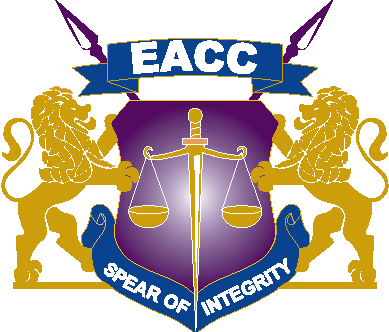 ADDENDUM ONE 	OF 	22nd May 2020BID CLARIFICATIONSPROVISION OF GENERAL INSURANCE COVER FOR FINANCIAL YEAR 2020/2021 TENDER No.EACC/T48/2019-2020CLOSING DATE: 27th May 2020 at 10:00 A.M                      NEW CLOSING DATE: 2nd June 2020 at 10.00A.MQueryEACC’s RESPONSEOn Page 25Portfolio for Year 2018/2019Revised to read portfolio for Year 2020/2021On Page 25Computer and electronic equipment Insurance Computer and electronic equipment Insurance Items covered include all electronics, data processing equipment and accessories.Located at all EACC offices as listed above Value is KES 363,600, 481.00The value has been revised to Kes 367,000.00On Page 25Motor Vehicle InsuranceEstimated value of Motor Vehicles is KES289,085,000.00This has been broken into Commercial and Private as follows:Commercial Motor Vehicles:  KES 29,000,000Private Motor Vehicles is KES 260,085,000On Page 26Fire and Perils- Furniture, Plant and  Office EquipmentFurniture, fixtures, fittings-88,315,140Security equipment-165,232,175plant and Machinery-97,631,586total sum 351,828,901.00The figures have been revised as below;Furniture, fixtures, fittings-Kes 84,000,000.00Security equipment-Kes 18,0000,000.00plant and Machinery-Kes 97,000,000.00 Total sum Kes 199,000,000.00Added: Damage to the building by fire and any other peril.On Page 27All RiskLaptops, phones and all other portable items Added: These items are valued at Kes 30,000,000.00On Page 31 on the Price Schedule FormMoney Insurance-Stamps in franking machines –Kes.100, 000 -Damages to safes-Kes.50, 000The figures have been revised as below;-Stamps in franking machines –Kes 350, 000 -Damages to safes-Kes.150, 000On Page 31 on the Price Schedule FormComputer Insurance-Value was Kes.363,600,481The figures have been revised to Kes 377,000,000On Page 32 on the Price Schedule FormMotor vehicle Insurancevehicles to be covered are all private & commercial VehiclesTotal  289,085,000.00/=The figures of breakdown are;Commercial Motor Vehicles:  KES 29,000,000Private Motor Vehicles is KES 260,085,000On Page 32 on the Price Schedule FormFire and Perils-Furniture, Plant and Office EquipmentIntegrity Centre Building-Kes 650,000,000Furniture, Fixtures, Fittings-Kes 88,315,140Security Equipment-Kes 165,232,175Plant and Machinery-97,631,586Total Sum-Kes 351,828,901.00The figures have been revised as below;Integrity Centre Building-KES 650,000,000Furniture, fixtures, fittings-KES84,000,000Security equipment-KES 18,0000,000Plant and Machinery-KES 97,000,000 On Page 33 on the Price Schedule FormBurglaryFurniture, Fixtures, Fittings, Office and Security EquipmentAmended to read as below;Furniture and office equipment estimated valued KES 102,000,000On Page 33 on the Price Schedule FormAll RiskLaptops, phones and all other portable Assets in the listAmended to read as below;Laptops, phones and all other portable Assets. Kes 30,000,000